Запас прочности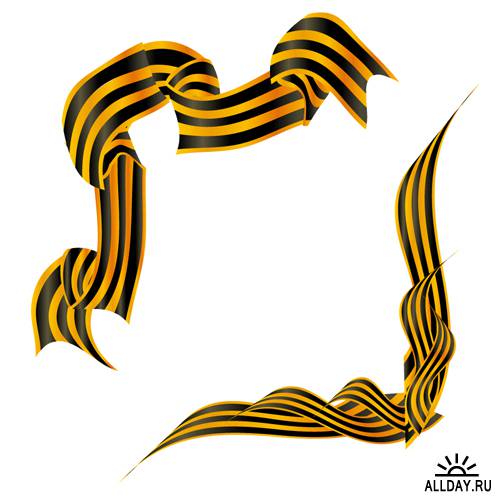 До сих пор не совсем понимаю,
Как же я, и худа, и мала,
Сквозь пожары к победному Маю
В кирзачах стопудовых дошла.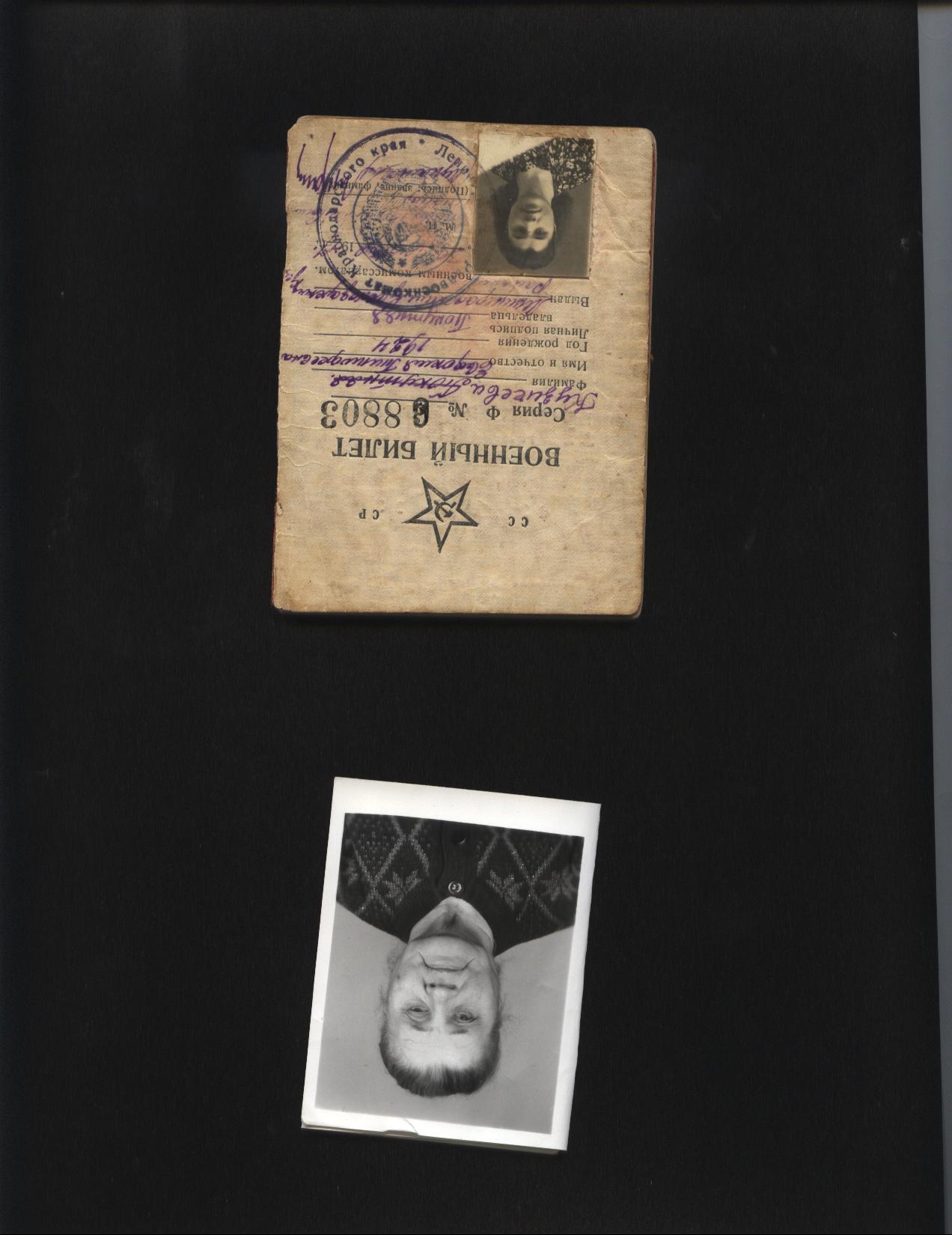 И откуда взялось столько силы
Даже в самых слабейших из нас?..
Что гадать!-- Был и есть у России
Вечной прочности вечный запас.
(Ю. Друнина)В далёком 1942 году  молодой  Евдокии  Покутней исполнилось 18. И она Последняя из 8 детей в семье отправилась на фронт защищать Родину. Сначала в рабочем батальоне готовили линию фронта для нашей армии (рыли окопы и землянки), впроголодь, промерзая насквозь под ледяным дождём кубанские девчата делали всё что могли  для Победы.  Попав под артобстрел в горах Кавказа наша бабушка попала с ранением в медсанчасть и там уже, волею судьбы окончила курсы медсестёр и до конца войны служила на санитарном поезде, помогала раненым и весной 1945 года вернулась в родную станицу. 	Не всё братья в семье Покутних вернулись с войны, имена двух родных братьев Ивана и Алексея увековечены на Октябрьской площади нашей станицы (Ленинградской).	Мы славим подвиг всех людей, не щадивших себя в годы страшной войны. И гордимся тем, что в нашей семье живёт потрясающий человек, много видавший, много выстрадавший, но от всего пережитого только стала добрее и человечнее.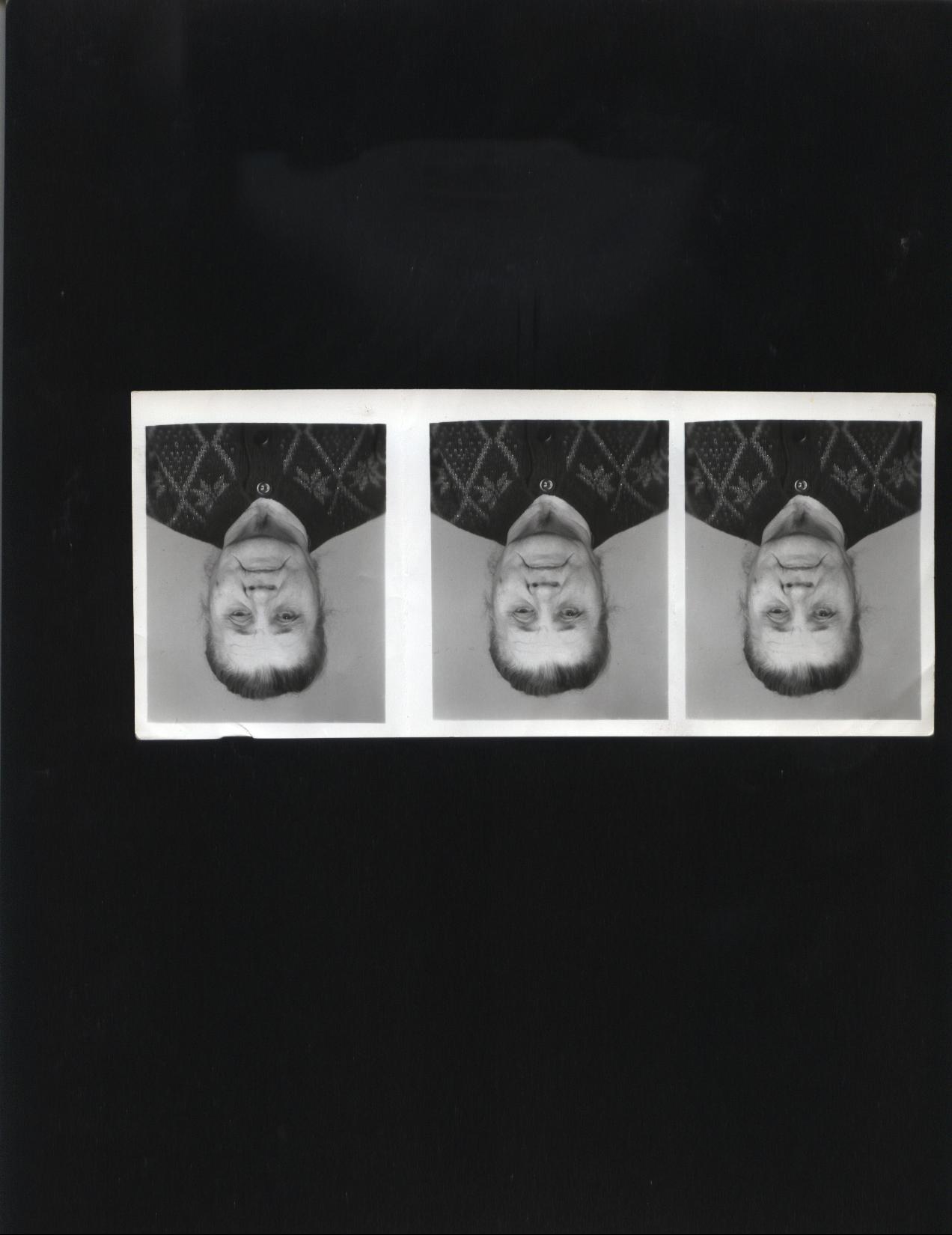 	В мирное время наша бабушка Кузичева  Евдокия Тимофеевна  работала в геолого- разведывательной экспедиции, в саду колхоза Ленина, воспитывала сына, внучку и правнуков.	Мы в семье с гордостью храним боевые награды  бабушки : Орден Великой отечественной войны, медаль «За оборону Кавказа», медаль «За победу над Германией в отечественной войне» и многие другие памятные юбилейные медали.И в окончании нашего рассказа хочется сказать:Я только раз видала рукопашный,
Раз - наяву. И сотни раз - во сне...
Кто говорит, что на войне не страшно,
Тот ничего не знает о войне……Ю. ДрунинаАвтор очерка правнук ( учащийся МБОУ СОШ № 12 Иванов Александр преподаватель Бочка И.А.)